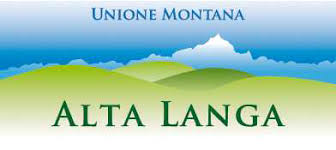 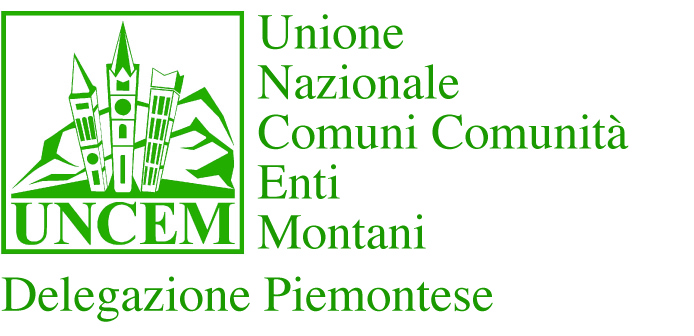 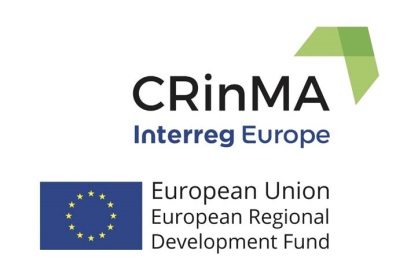 TRANSNATIONAL TRAINING WORKSHOP Unione Montana Alta Langa Piazza Oberto, 1BOSSOLASCO08/11 April 2019 PROGRAM8th April 2019: TRAVEL DAYTransfer from Turin airport to Bossolasco by bus at 19.00/19.30 and accommodation in Bossolasco Hotels.9th April 2019: TRANSNATIONAL WORKSHOP DAY (Unione Montana Alta Langa Piazza Oberto, 1 Bossolasco)09:30 - 10:00 Registration for the Transnational Workshop10:00 - 10:15 Welcome speeches Mr. Franco Grosso Mayor of Bossolasco –Mr. Roberto Bodrito President Alta Langa-  Lido Riba President UNCEM Piemonte – Marco Bussone President National UNCEMTransnational workshop Part 1 – Cultural Heritage in Langa - Dry Stone – UNESCO Heritage – Competences, skills and traditions.10.15 – 10.30 		“Not only food but Cultural Heritage as attraction of Langhe”			Mr. Mauro Carbone Director Tourist Agency Langhe Roero  					http://www.langheroero.it/10.30 – 10.45		“GAL Langhe Roero. Initiatives and projects to support Cultural Heritage”			Ms. Giusi Casucci Director GAL https://www.langheroeroleader.it/10:45 – 11.00		 Coffee-break11:45 – 12:00                “Dry Stone – the roots of Alta Langa Culture”  Father Toio del Piano13:00 – 14:30 		  LunchTransnational workshop Part 2 Dry Stone experience in San Benedetto Belbo and MonbarcaroTransfer by bus14:30 – 16:30  Dry Stone experience in San Benedetto Belbo16:30 – 19:00	Innovation and Culture  - Restoration Church in Mombarcaro  and visit to hazelnut 		factory19:00 – 21:00 Dinner in Bossolasco.10th April 2019: Steering Committee Meeting  and Training in  Bossolasco and Grinzane09:30 – 12.30 Steering Committee Meeting in Unione Montana Offices. 13:00 – 14:00 Lunch15:00 – 18.30  Best practice in Museums Regeneration Transfer by bus to “Castello di Grinzane Cavour” www.castellogrinzane.com19:00 – Dinner11th April 2019: TRAVEL DAYTransfer from Bossolasco to Turin Airport by bus at 7.30/8.00.